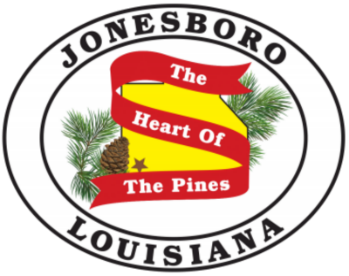 Town of JonesboroMayor Leslie Thompson		P.O. Box 610Ph: 318-259-2385		128 Allen AvenueFax: 318-25-4177		Jonesboro, Louisiana 71251Town of JonesboroBOARD OF ALDERMENNOTICE OF PUBLIC MEETINGA public meeting of the Board of Aldermen will be held as follows:	DATE:		Tuesday, October 13, 2020	TIME:		5:45 PM	PLACE:		Dr. Charles Garrett Community Center182 Industrial Dr. Jonesboro, LAPUBLIC HEARINGCall of OrderRoll Call-Johnson, Flowers, Ginn, Siadek, and StringerInvocation- FlowersPledge of Allegiance- Stringer Ordinance #2020-012 Hazard/Comp. Pay Salary Employees’AGENDAPublic CommentsKatrina Branson-Out Reach CenterPresentationApproval of  September 8th and 17th MinutesApproval of September BillsApproval of September FinancialsMayor’s updateDepartment Head ReportsPolice-Resignations: Dustin Davis, Warren JohnsonPolice-New Hire TBDApproval of Department Head ReportsAdoption of Ordinance #2020-012 Hazard/Comp. Pay Salary Employees’Resolution #2020-034 DOTDBurning of abandoned houses/ Operation Clean-upCouncil CommentsMayor CommentsAdjournmentIf you necessitate Americans’ with Disabilities Act (ADA) accommodations, please inform Town Hall prior to the meeting to make necessary arrangements.